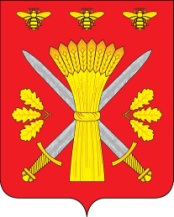 РОССИЙСКАЯ ФЕДЕРАЦИЯОРЛОВСКАЯ ОБЛАСТЬТРОСНЯНСКИЙ РАЙОННЫЙ СОВЕТ НАРОДНЫХ ДЕПУТАТОВРЕШЕНИЕ25 апреля 2019 года                                                                  № 177                          с.Тросна Принято на двадцать седьмом заседании районного Совета  народных депутатов пятого созываОб установлении тарифа за услугу по сбору,  вывозу жидких отходовВ соответствии с Федеральным законом от 06 октября 2003 года №131-ФЗ "Об общих принципах организации местного самоуправления в Российской Федерации", Жилищным кодексом Российской Федерации, Уставом Троснянского района, Положением о порядке рассмотрения цен и тарифов, утвержденным постановлением Троснянского районного Совета народных депутатов от 01 декабря 2005 г №158, Троснянский районный Совет народных депутатов РЕШИЛ:1. Установить тариф за услугу по сбору, вывозу жидких отходов для всех категорий потребителей, обслуживаемых МУЖКП Троснянского района  согласно приложению.         2. Считать утратившим силу решение Троснянского районного Совета народных депутатов от 07 июня 2012 года №139 «Об установлении тарифа за услугу по сбору, вывозу жидких отходов».          3. Настоящее решение вступает в законную силу через один календарный месяц после официального опубликования.                                                                           Приложение к решению Троснянского  районного Совета народных депутатовот________________2019 № ____Тариф за услугу по сбору, вывозу жидких отходов  для всех категорий потребителей, обслуживаемых МУЖКП Троснянского района.  Председатель районногоСовета народных депутатов                                       В. И. Миронов  Глава района                                       А.И. НасоновНаименование показателя            Расстояние до сливного пункта, км            Расстояние до сливного пункта, км            Расстояние до сливного пункта, км            Расстояние до сливного пункта, км            Расстояние до сливного пункта, кмНаименование показателядо 4 кмот 4 км до 10 кмОт 10км до 20 кмОт 20 км до 25 кмСвыше 25 кмСтоимость тарифа за 1 куб. м. рублей88-44163-69289-06351-76414-44